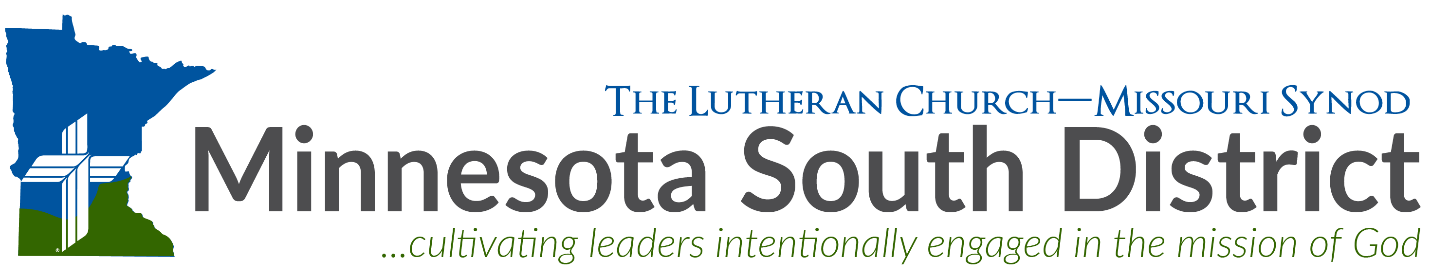 OVERVIEWMN Statute 604.20 Background Check Procedure for Congregations & SchoolsBackground Check Packet Contents for Congregations and SchoolsForm B –(Sample) Letter to the Called WorkerForm C -Authorization to Release InformationForm D -Identification of Employers*Form F –(Sample) Letter to EmployersForm G -Employer Report Form H -Instructions: Completing Employer ReportForm J -Verification of CompletionChapter 604.20 -Action for Sexual Exploitation: PsychotherapistsInformational Memorandum Minnesota Statute §604.20 (also called Chapter 604.20)*An “Employer” as defined in the Informational MemorandumStep 1:After the Called Worker has accepted the Call, the designated member of the congregation’s Call Committee should begin the MN Statute §604.20 background check process. The Called Worker should be mailed/emailed these items:Form B –(Sample) Letter to the Called WorkerNote that Form B –(Sample) Letter to the Called Worker will need to be properly addressed and blanks filled in in preparation for sending this information.Form C -Authorization to Release InformationForm D -Identification of EmployersInformational Memorandum Minnesota Statute §604.20 (also called Chapter 604.20)Chapter 604.20 -Action for Sexual Exploitation: PsychotherapistsIt is acceptable to email all of this information as file attachments to the Called Worker. Step 2:After the Called Worker has returned the Form C - Authorization to Release Information and the Form D -Identification of Employers, send the following to each of the identified employer(s):Form F –(Sample) Letter to EmployersCOPY of Form C -Authorization to Release InformationNote that Form F -Sample Letter to Employers will need to be properly addressed and blanks filled in in preparation for sending this information.Form G -Employer Report Form H -Instructions: Completing Employer ReportInformational Memorandum Minnesota Statute §604.20Chapter 604.20 -Action for Sexual Exploitation: PsychotherapistsIt is acceptable to email all of this information as file attachments to the Called Worker. Step 3:After every Form G -Employer Report has been returned and is clear, it is necessary to mail, in hard copy, (on congregation’s letterhead) the following to the District President:Form J -Verification of CompletionAll other information gathered in the background check process should be retained by the calling congregation.Address: 	MNS District – LCMSPresident’s Office14301 Grand Ave. S.Burnsville, MN  55306-5707